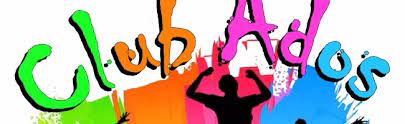 Programme des sorties et soirées ados du premier trimestre (année scolaire 2021/2022) Ce programme est susceptible d’être modifié en fonction des nouveaux protocoles en vigueur, d’un nombre trop faible d’inscrits ou de tout autre imprévu.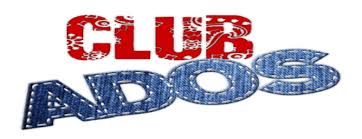 Sortie/soiréeDate et heure de départ du club ados et de retour soit club ados soit parking d’intermarchéTarif (hors cotisation trimestrielle de 10€ valable pour toute la période ci-dessousInscription par mail à reservation.loisirs@mairie-tourrettes-83.frOu par sms au 06.77.65.91.57 avant le (voir ci-dessous) »(places limitées aux premiers inscrits) Place réservée = place facturéeJump Area/fast food (Cannes)Samedi 25 septembre Départ :18hRetour :22h30 environ6€ + argent de poche pour le fast food.20 septembre au plus tardhigh tech to move (Villeneuve Loubet) + pique-nique en bord de mer (chacun apporte son pique-nique)Samedi 16 octobreDépart : 19hRetour vers 22h306 € + pique-nique à prévoir par la famille.09 octobre au plus tardSoirée Fajitas/vidéo (Tourrettes)Vendredi 12 novembreDébut: 19h30 Fin : 23h 5€05 novembre au plus tardSoirée bowling /pizza (Cannes la Bocca)Samedi 04 décembreDépart :19hRetour : 23h10 €27 novembre au plus tardRepas festif de fin d’année + karaokéVendredi 17 décembreDébut : 20hFin : 23h12 €10 novembre au plus tard